Name___________________________   Period__________           Date___________________LE Bell Work: The Cell and Human Body SystemsThe organelles found inside the cell can be compared to various human body systems. For example, the nucleus of the cell controls the cell. The human brain controls the activities of the human. The brain belongs to the nervous system. Therefore, the nucleus can be compared to the nervous system.Complete the following chart:Body Systems                                     Function                                                               OrganelleNervous System                     Controls everything                                                 NucleusDigestive SystemCirculatory SystemExcretory SystemRespiratory SystemSkeletal SystemName___________________________   Period__________           Date___________________Partner_______________________________________________________________________LE Incredible Edible CellPurpose: You will use several different food items representing the various organelles or cell structures found in plant and animal cells to construct an edible cell model. This activity will help you learn more about the different parts of a cell and their functions. Background: All cells have a cell membrane, which forms a barrier to separate the cell from its environment. The cell membrane surrounds a gel-like fluid called cytoplasm, which is the medium that holds all the organelles of the cell. The large nucleus of a cell is similar to your brain because it functions as the cell’s control center. The nucleus contains genetic material that is used as instructions for directing cell functions. Endoplasmic reticulum (ER) surrounds the nucleus and helps to form and move proteins throughout the cell. Attached to the ER are ribosomes, which produce proteins and can also be found floating elsewhere in the cytoplasm. The golgi body receives materials from the ER and packages them for transport to other parts of the cell. The “powerhouses” of the cell are the mitochondria, which convert food energy to usable energy. Water, food, and other materials are stored in vacuoles. Lysosomes are the clean-up crew of the cell- they contain chemicals that break down old cell parts so they can be used again.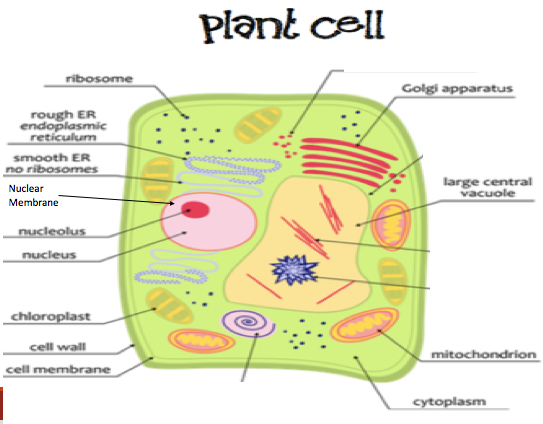 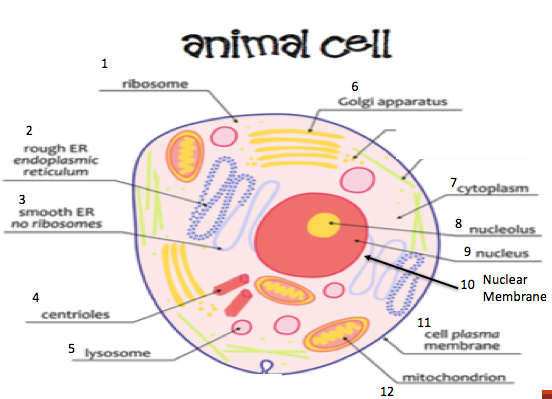 Procedures: Do NOT eat any of the materials until given permission by your instructor!! Use gloves when handling food items! 1. Label the edge of a paper plate with your group name and cell type (animal or plant). 2. Spread frosting evenly over the base to represent the cytoplasm. 3. Assemble your model by sticking the appropriate “organelles” into the “cytoplasm,” showing correct spatial relationships between different types of organelles. 5. Complete Table 1 into your lab notebook, completing the table by filling in the main function of each organelle.                                           ***Use a textbook and your notes as references! ***Cell Chosen (Animal or Plant) __________________________________Organelle (Cell Part)Candy ChosenWhy did you choose this candy?Function of OrganelleCell Wall (Plant Cell) Or Centrioles (Animal Cell)Cell MembraneNucleusCytoplasmMitochondriaChloroplasts (Plant only)Endoplasmic ReticulumRibosomesGolgi BodiesVacuoleLysosomesNuclear MembraneNucleolusOther